Kalendarz/Diary      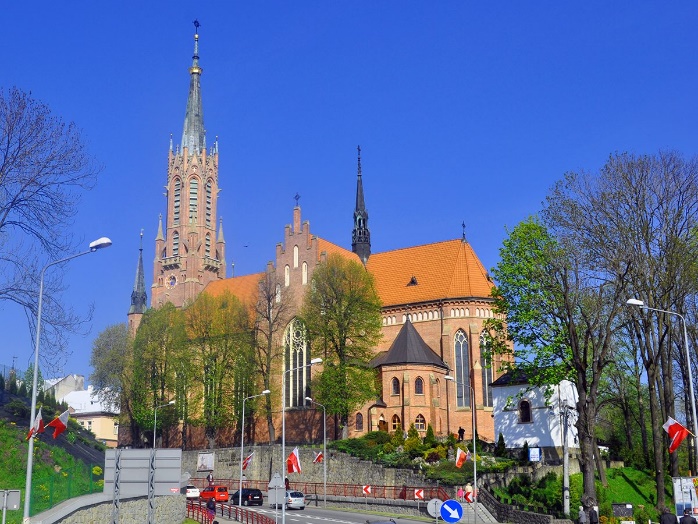                   2019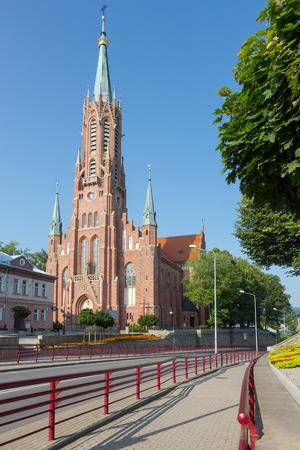 Styczeń/January  2019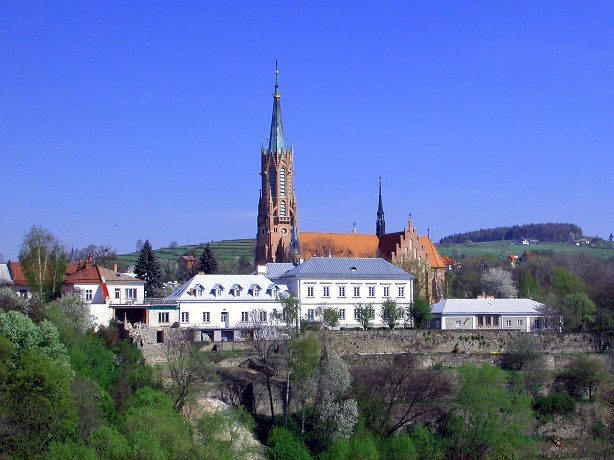 Luty/February 2019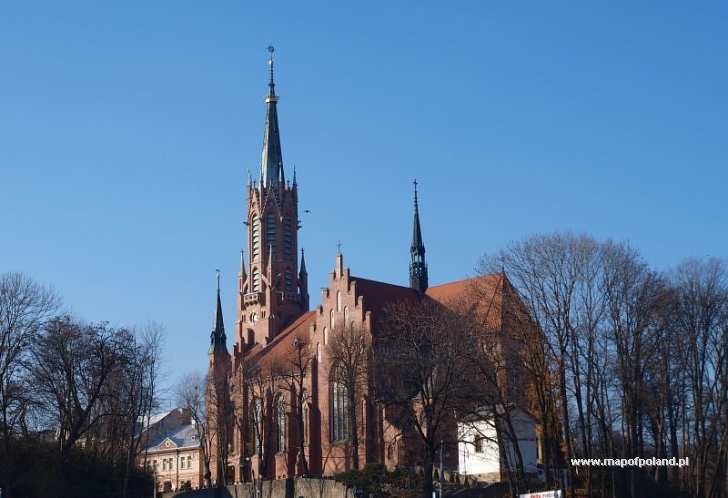 Marzec/March 2019 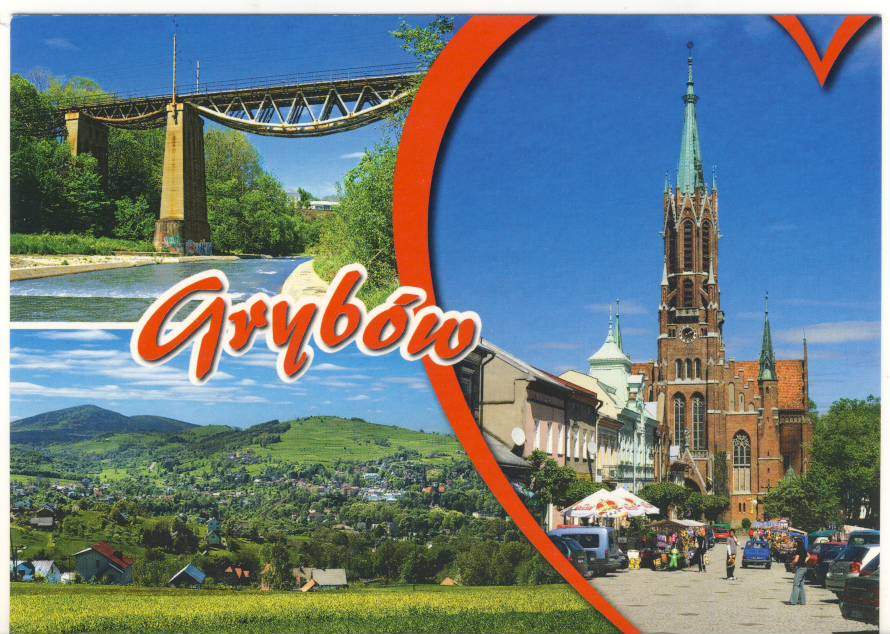 Kwiecień/April 2019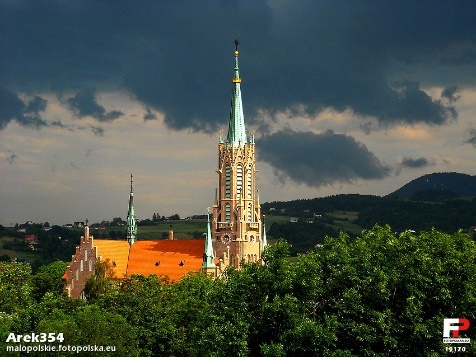 Maj/May 2019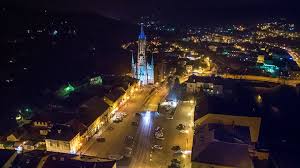 Czerwiec/June 2019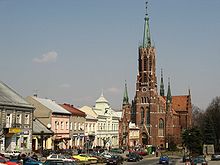 Lipiec/July 2019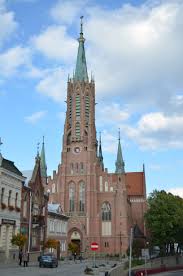 Sierpień/August 2019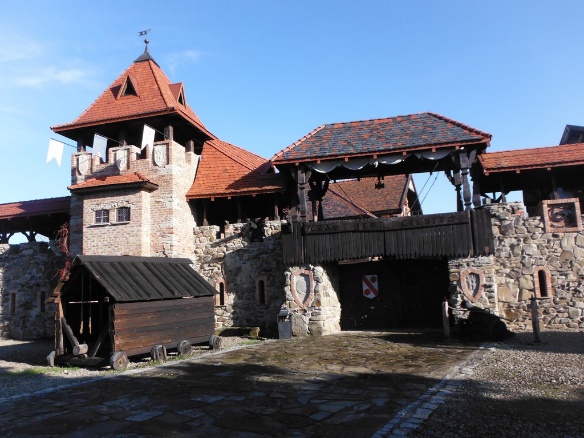 Wrzesień/September 2019 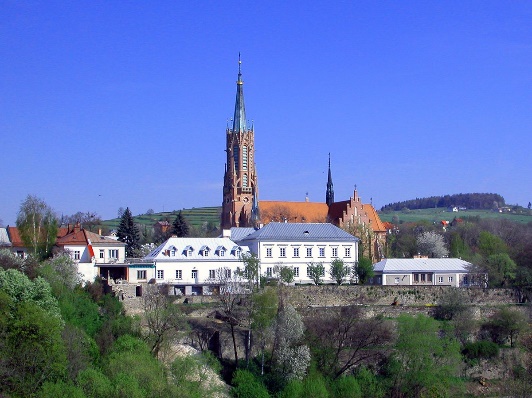 Październik/October 2019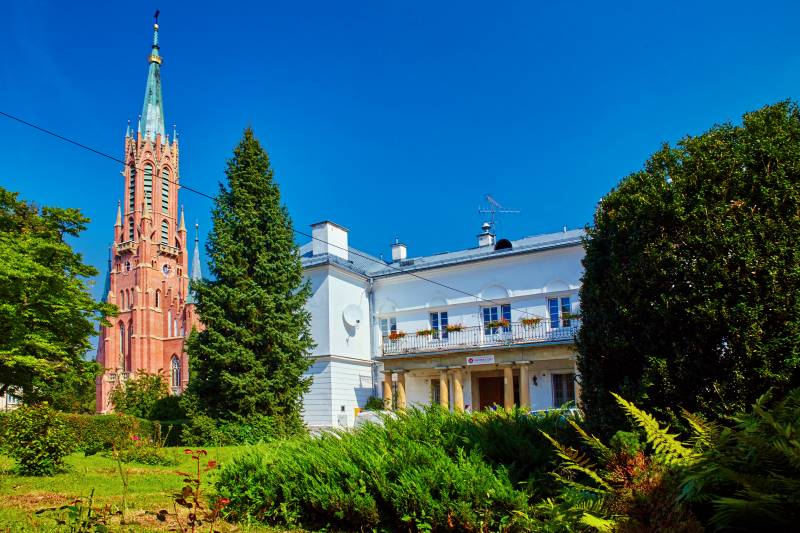 Listopad/November 2019 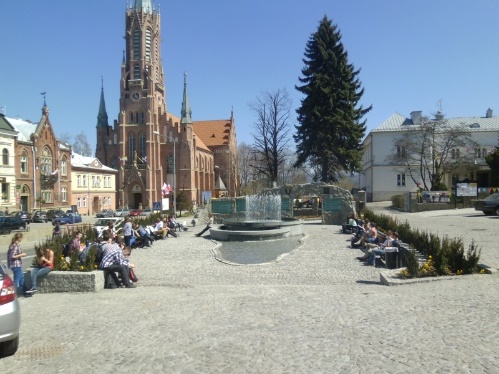 Grudzień/December 2019 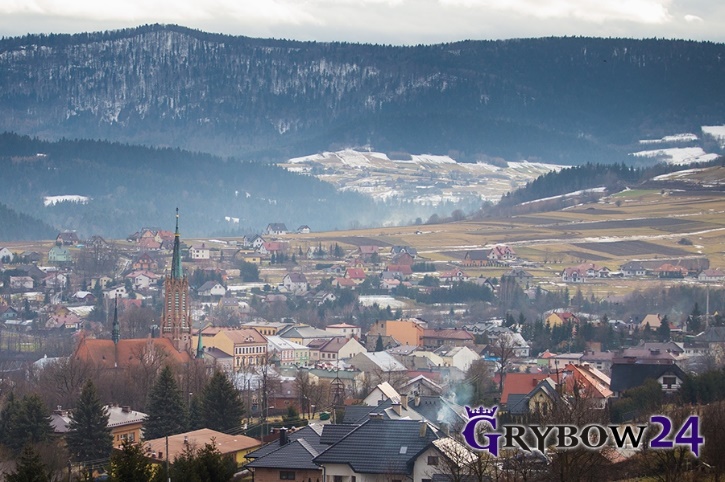 Poniedziałek/MondayWtorek/TuesdayŚroda/WednesdayCzwartek/Thursday Piątek/FridaySobota/SaturdayNiedziela/ Sunday12345678910111213141516171819202122232425262728293031Poniedziałek/MondayWtorek/TuesdayŚroda/WednesdayCzwartek/ThursdayPiątek/FridaySobota/SaturdayNiedziela/ Sunday12345678910111213141516171819202122232425262728Poniedziałek/MondayWtorek/TuesdayŚroda/WednesdayCzwartek/ThursdayPiątek/FridaySobota/SaturdayNiedziela/ Sunday12345678910111213141516171819202122232425262728293031Poniedziałek/MondayWtorek/TuesdayŚroda/WednesdayCzwartek/ThursdayPiątek/FridaySobota/SaturdayNiedziela/ Sunday123456789101112131415161718192021222324252627282930Poniedziałek/MondayWtorek/TuesdayŚroda/WednesdayCzwartek/ThursdayPiątek/FridaySobota/SaturdayNiedziela/ Sunday12345678910111213141516171819202122232425262728293031Poniedziałek/MondayWtorek/TuesdayŚroda/WednesdayCzwartek/ThursdayPiątek/FridaySobota/SaturdayNiedziela/ Sunday123456789101112131415161718192021222324252627282930Poniedziałek/MondayWtorek/TuesdayŚroda/WednesdayCzwartek/ThursdayPiątek/FridaySobota/SaturdayNiedziela/ Sunday12345678910111213141516171819202122232425262728293031Poniedziałek/MondayWtorek/TuesdayŚroda/WednesdayCzwartek/ThursdayPiątek/FridaySobota/SaturdayNiedziela/ Sunday12345678910111213141516171819202122232425262728293031Poniedziałek/MondayWtorek/TuesdayŚroda/WednesdayCzwartek/ThursdayPiątek/FridaySobota/SaturdayNiedziela/ Sunday12345678910111213141516171819202122192021222324252627282930Poniedziałek/MondayWtorek/TuesdayŚroda/WednesdayCzwartek/ThursdayPiątek/FridaySobota/SaturdayNiedziela/ Sunday12345678910111213141516171819202122232425262728293031Poniedziałek/MondayWtorek/TuesdayŚroda/WednesdayCzwartek/ThursdayPiątek/FridaySobota/SaturdayNiedziela/ Sunday123456789101112131415161718192021222324252627282930Poniedziałek/MondayWtorek/TuesdayŚroda/WednesdayCzwartek/ThursdayPiątek/FridaySobota/SaturdayNiedziela/ Sunday12345678910111213141516171819202122232425262728293031